FICHA DE AVALIAÇÃO DE TCC Nome do(a) curista: .............................................................................................................................Título do trabalho: ............................................................................................................................................................................................................................................................................................(    ) Orientador: .........................................................................................................................(    ) Avaliador: ...........................................................................................................................Data da defesa: ..........................................	Hora: .......................AVALIAÇÃO DO TRABALHO ESCRITOAVALIAÇÃO DA APRESENTAÇÃOData ____ / ____/ ____Assinatura _________________________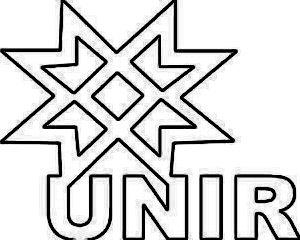 MINISTÉRIO DA EDUCAÇÃOFUNDAÇÃO UNIVERSIDADE FEDERAL DE RONDÔNIACAMPUS DE ROLIM DE MOURADEPARTAMENTO DE HISTÓRIAESPECIALIZAÇÃO EM GÊNERO E DIVERSIDADE NA ESCOLA - GDE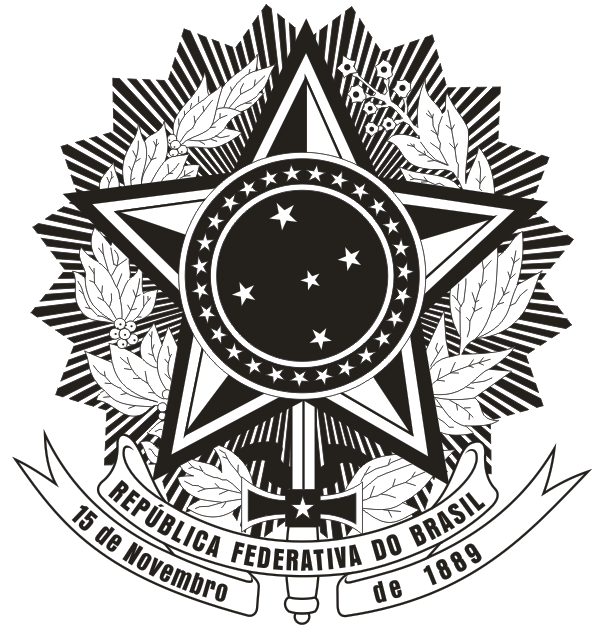 ItensMáximoNota1. Apresentação do tema (título, objetivos, justificativas)102. Revisão de literatura103. Métodologia (articulação entre fonte/teoria e método)104. Apresentação e discussão dos resultados205. Linguagem acadêmico-científica106. Considerações finais ou conclusão10Nota Final do Trabalho EscritoItensMáximoNota1. Apresentação dos objetivos, da metodologia, dos resultados e conclusão ou considerações052. Domínio do conteúdo103. Adequação do material audiovisual utilizado ou técnica expositiva esquemática por oralidade ou gráfica054. Adequação ao tempo disponível055. Desempenho na arguição05Nota Final da Apresentação Oral